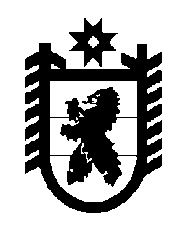 Российская Федерация Республика Карелия    УКАЗГЛАВЫ РЕСПУБЛИКИ КАРЕЛИЯО награждении государственными наградами Республики КарелияЗа высокий профессионализм и большой вклад в сохранение, развитие и популяризацию традиционных художественных ремесел, возрождение художественной обработки бересты в Республике Карелия присвоить почетное звание:«НАРОДНЫЙ МАСТЕР ТРАДИЦИОННЫХ ХУДОЖЕСТВЕННЫХПРОМЫСЛОВ И РЕМЕСЕЛ РЕСПУБЛИКИ КАРЕЛИЯ»ТИТОВОЙ Ирине Николаевне – педагогу дополнительного образования муниципального бюджетного образовательного учреждения дополнительного образования Петрозаводского городского округа «Дом творчества детей и юношества № 2».За высокий профессионализм, педагогическое мастерство, большой вклад в сохранение и развитие национальной карельской культуры и искусства присвоить почетное звание «ЗАСЛУЖЕННЫЙ РАБОТНИК КУЛЬТУРЫРЕСПУБЛИКИ КАРЕЛИЯ»КАРХУНЕН Валентине Ивановне – педагогу дополнительного образования муниципального бюджетного образовательного учреждения дополнительного образования Костомукшского городского округа «Центр внешкольной работы».За вклад в развитие местного самоуправления в Республике Карелия, многолетний добросовестный труд и успешное выполнение должностных обязанностей присвоить почетное звание«ЗАСЛУЖЕННЫЙ РАБОТНИК ОРГАНОВ МЕСТНОГО САМОУПРАВЛЕНИЯВ РЕСПУБЛИКЕ КАРЕЛИЯ»КУРЕНКОВОЙ Нине Павловне – начальнику отдела администрации Муезерского муниципального района.За многолетний добросовестный труд, большой вклад в развитие социальной помощи детям, оставшимся без попечения родителей, и детям, находящимся в трудной жизненной ситуации, и защиту их прав присвоить почетное звание«ЗАСЛУЖЕННЫЙ РАБОТНИК СОЦИАЛЬНОЙ ЗАЩИТЫ НАСЕЛЕНИЯРЕСПУБЛИКИ КАРЕЛИЯ»ДАВЫДОВОЙ Елене Леонидовне – заместителю директора по социальной работе государственного бюджетного учреждения социального обслуживания Республики Карелия «Центр помощи детям, оставшимся без попечения родителей, «Надежда», Петрозаводский городской округ.За высокий профессионализм, многолетний добросовестный труд и большой вклад в развитие строительной отрасли Республики Карелия присвоить почетное звание«ЗАСЛУЖЕННЫЙ РАБОТНИК СТРОИТЕЛЬНОГО КОМПЛЕКСА РЕСПУБЛИКИ КАРЕЛИЯ»БИТКОВУ Сергею Александровичу – плотнику акционерного общества «Строительная компания «Век», Петрозаводский городской округ.                   За заслуги перед республикой и многолетний добросовестный труд наградить ПОЧЕТНОЙ ГРАМОТОЙ РЕСПУБЛИКИ КАРЕЛИЯ:АНТУХЕВИЧА Александра Сергеевича – машиниста крана автомобильного акционерного общества «Строительная компания «Век», Петрозаводский городской округ,ЕРШОВА Владимира Васильевича – машиниста бумагоделательной машины открытого акционерного общества «Кондопога», Кондопожский муниципальный район,ЕРМОЛИНА Александра Николаевича – главного специалиста Аппарата Законодательного Собрания Республики Карелия,КАРПЕНКО Юрия Петровича – старшего энергетика открытого акционерного общества «Кондопога», Кондопожский муниципальный район, РОЗАНОВУ Елену Георгиевну – специалиста 1 категории Управления федеральной почтовой связи Республики Карелия – филиала федерального государственного унитарного предприятия «Почта России», Петрозаводский городской округ,СОТИКОВУ Надежду Васильевну – главного архивиста государственного казенного учреждения Республики Карелия «Национальный архив Республики Карелия», Петрозаводский городской округ,ТЫРКИНУ Елену Игоревну – начальника отдела Министерства природных ресурсов и экологии Республики Карелия,УСАЧЕВУ Елену Витальевну – начальника отдела государственного казенного учреждения Республики Карелия «Национальный архив Республики Карелия», Петрозаводский городской округ,ФЕДОРОВУ Галину Николаевну – начальника отдела государственного казенного учреждения Республики Карелия «Национальный архив Республики Карелия», Петрозаводский городской округ,ХАРЛАМОВУ Ингу Ивановну – заместителя директора государственного казенного учреждения Республики Карелия «Центр занятости населения города Петрозаводска». Глава Республики  Карелия                                                                     А.О. Парфенчиковг. Петрозаводск18 июля 2018 года№ 57